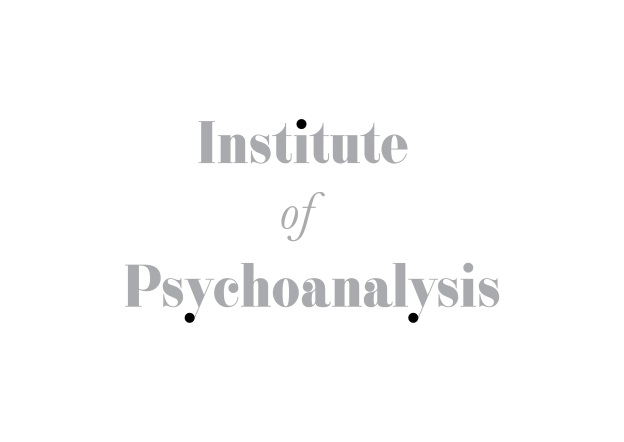 JOB TITLE:   PURPOSE OF THE JOB:   DUTIES & RESPONSIBILITIES: REPORTING TO: WORKING HOURS: HOLIDAY ENTITLEMENTSALARYPERSON SPECIFICATIONKNOWLEDGE & EXPERIENCE: Essential:Desirable: SKILLS/ ATTRIBUTES:  Essential:Desirable: EDUCATION: Essential:E-learning & Audio Visual TechnicianTo support the Head of Learning Technologies & Bespoke CoursesTo be responsible for the recording and editing of e-learning materialCreate courses in the e-learning platform (Moodle)To record and edit material for e-learning and other activities of the InstituteSet up courses in Moodle under the direction of the Head of Learning Technologies & Bespoke CoursesTo liaise with the Institute Manager about co-ordinating various tasksResponsible for  audio and visual recordings of Wednesday evening meetings (8 – 10.30pm)Work with the Archivist on the archives’ audio visual project if requiredUnder the coordination of the Head of Learning Technologies & Bespoke Courses to liaise with the membership for recording lectures/public events run by the Institute and undertake the recordings when appropriateTo edit the website when requiredShare in general office activities including reception/telephone coverProvide cover as required for absent staff (sickness / holiday)Head of Learning Technologies & Bespoke CoursesPart-time 3 days a week, 2 years renewable contract.  Flexibility with days and hours is essential.  During busier periods there will be opportunities to work more days.  Weekend and evening work may also be required.25 days pro rataCirca £25,000 pro rata, depending on experience.  Possibility of earning overtime on various projects. Experience of Adobe Premier Pro filming and editing softwareExperience in filmingExperience of filming and editing in an educational setting which includes the use of AV equipment in lecture halls/seminar roomsExperience of MoodleExperience with website editing softwareAbility to work under pressure and to tight deadlines Eye for style, format and layout of course material (Moodle design)Excellent communication skillsAbility to plan ahead and anticipate problems Ability to relate to and deal sympathetically with the membership and publicAble to solve problems creativelyAbility to work within a team and contribute to the overall effortPositive and willing attitude to dealing with work problemsUnderstanding of working within a membership frameworkKnowledge of psychoanalytic conceptsA Bachelor degree or equivalent experience/qualification.